Trường mầm non Cự khối hân hoan chào đón các bé trở lại trường học.Thực hiện chỉ đạo của UBND thành phố Hà Nội, Sở GD&ĐT Hà Nội, UBND quận Long Biên, Phòng GD&ĐT quận Long Biên, sáng ngày 13/4/2022, trường mầm non Cự Khối vui mừng chào đón các con học sinh trở lại trường học tập sau thời gian dài nghỉ học để phòng chống dịch Covid-19 Buổi sáng, đúng 7h00 phút, tại cổng trường, các cô giáo đã có mặt để hướng dẫn các bậc phụ huynh và các con học sinh phân luồng vào trường, sát khuẩn tay, đo thân nhiệt trước khi lên lớp. Gương mặt bạn nhỏ nào cũng vui mừng, phấn khởi xen lẫn hồi hộp vì sau một thời gian dài nghỉ dịch, hôm nay là ngày đầu tiên các con được gặp  cô, bạn bè của mình.,
    Niềm vui phấn khởi của các Cô giáo nhà trường cùng với những khuôn mặt háo hức của các em học sinh khi được quay trở lại trường hứa hẹn sự thành công của nhà trường trong hoạt động dạy học cũng như trong phòng chống và đẩy lùi đại dịch, vì một Việt Nam khỏe mạnh, vì một thế hệ tương lai của đất nước.
Một số hình ảnh đón học sinh tuần đầu tiên quay trở lại trường học: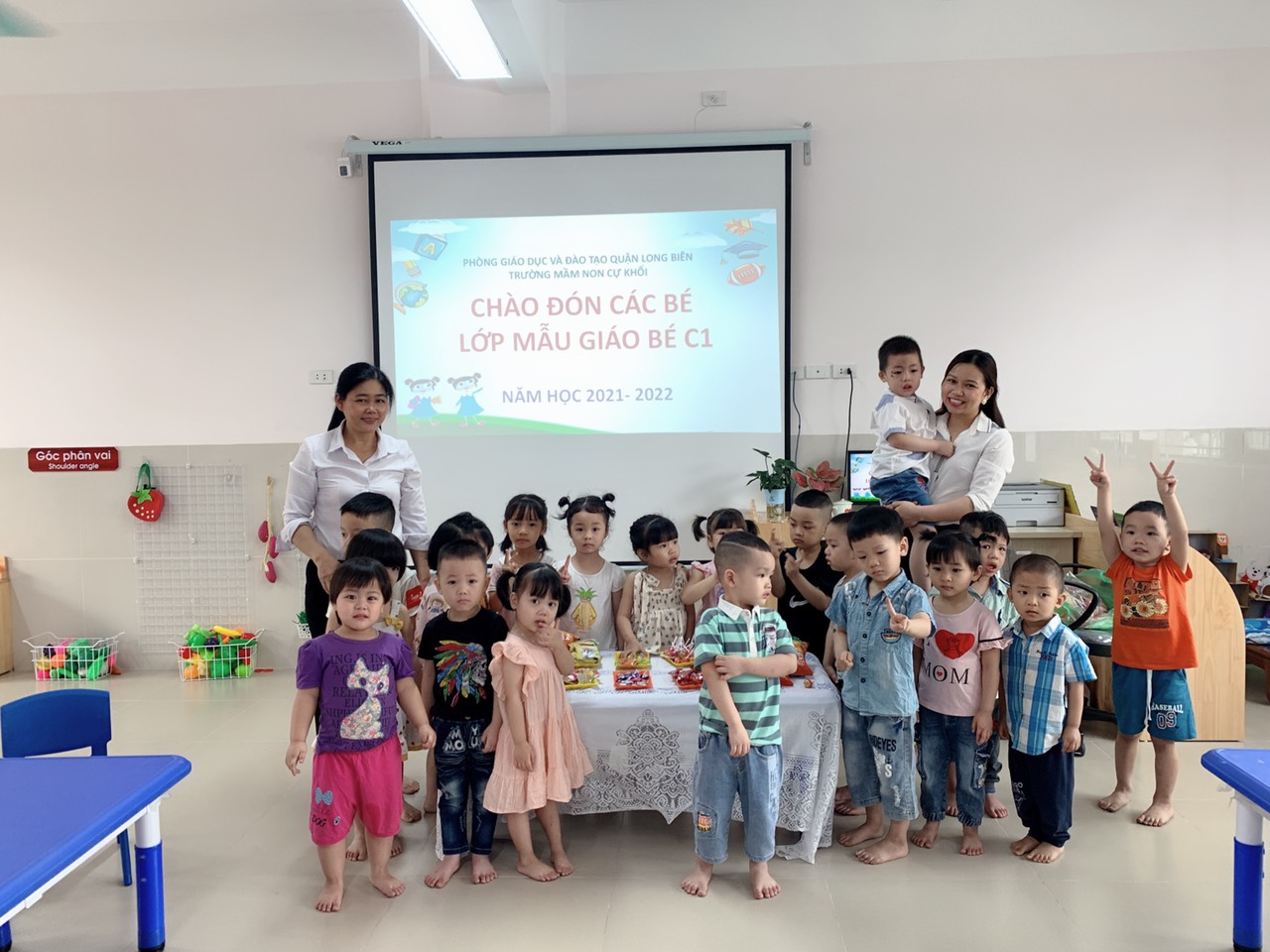 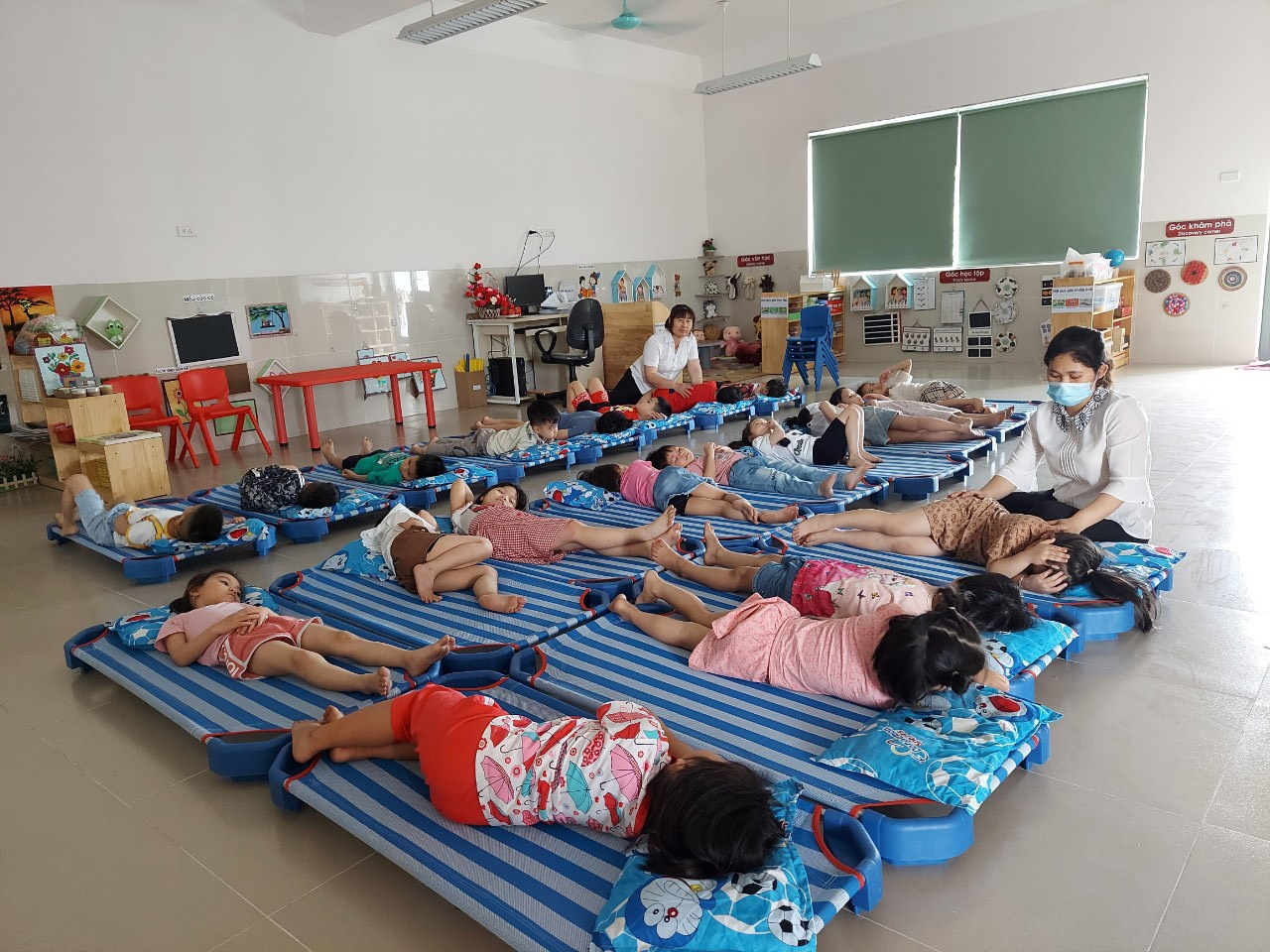 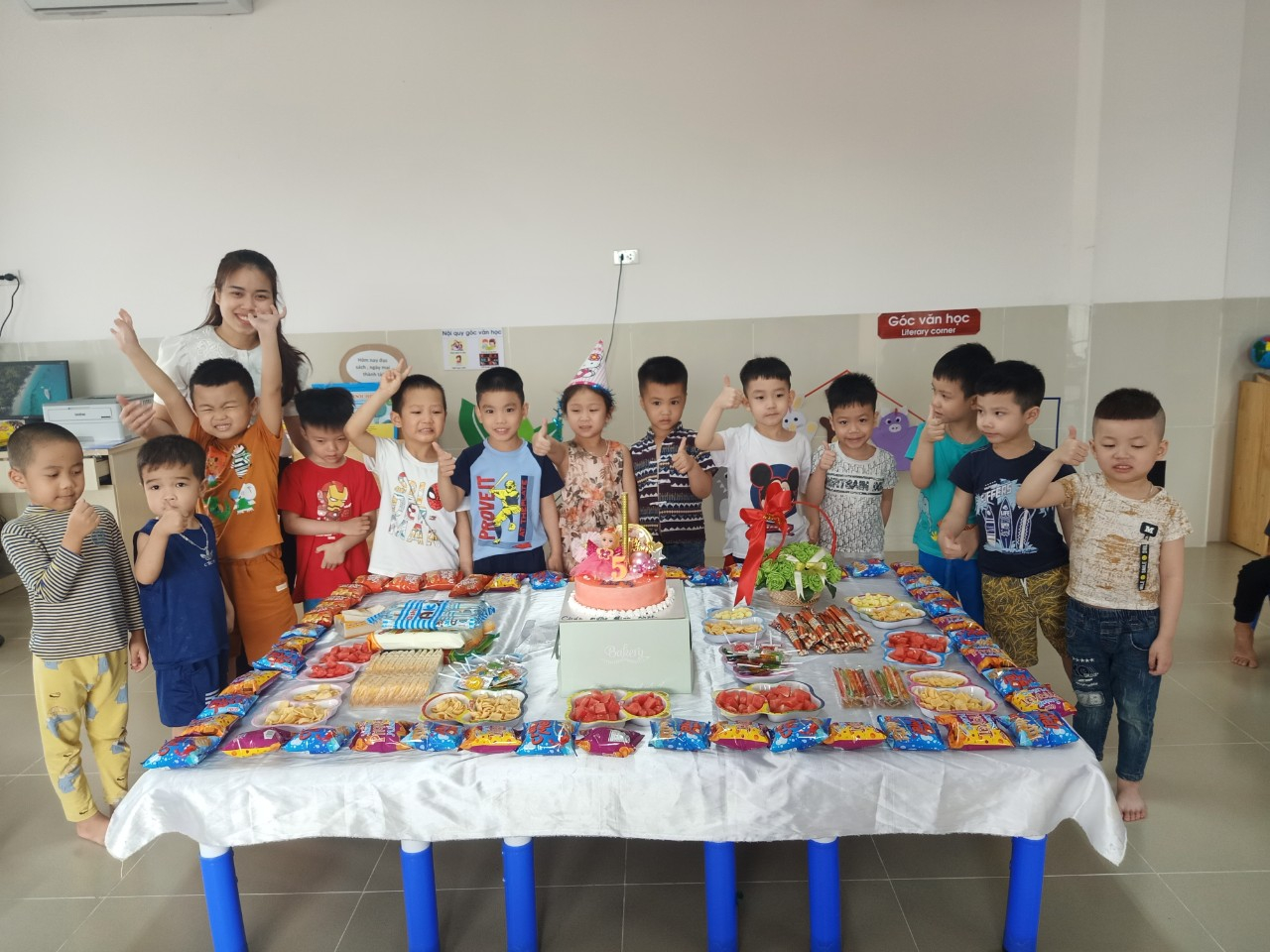 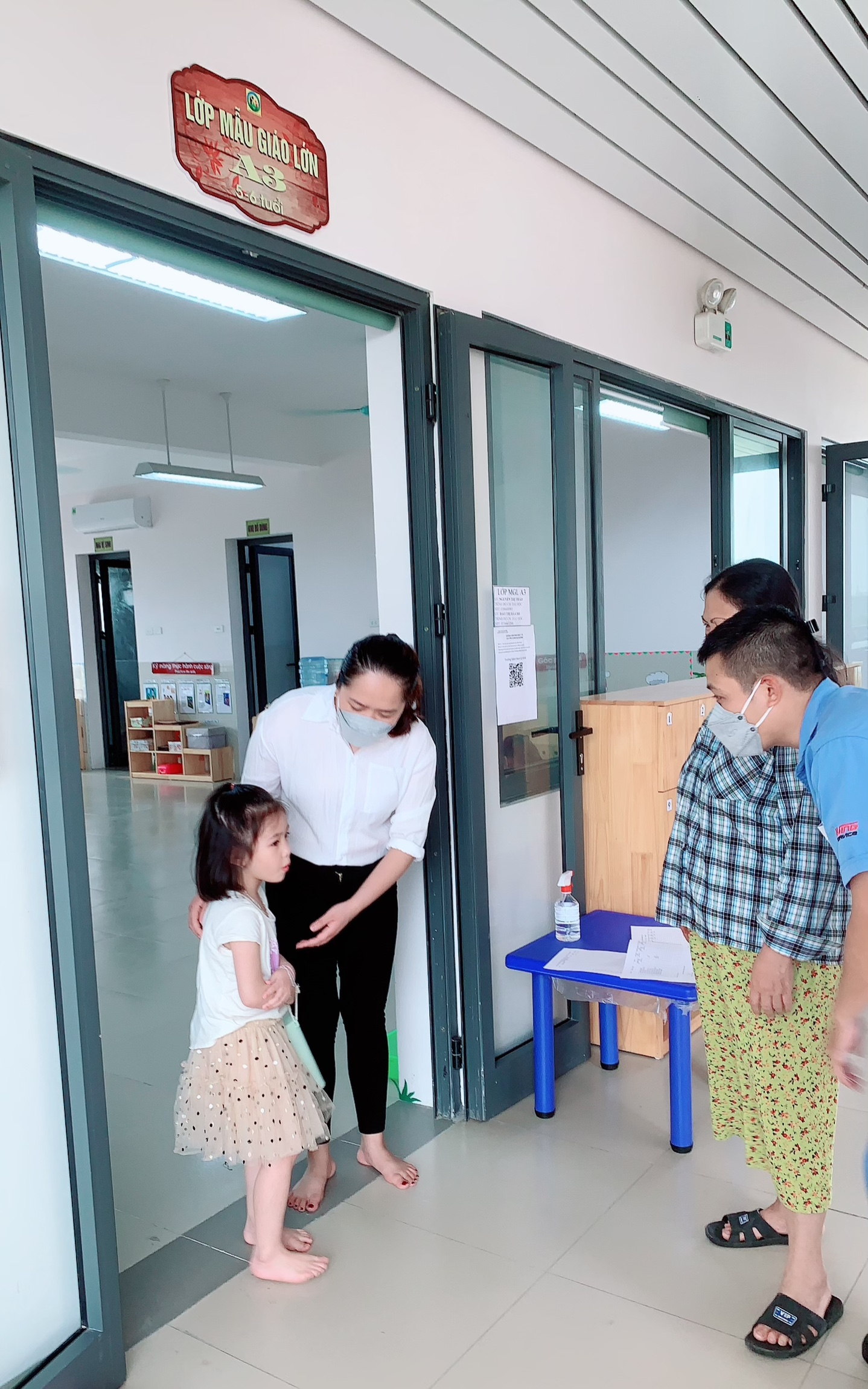 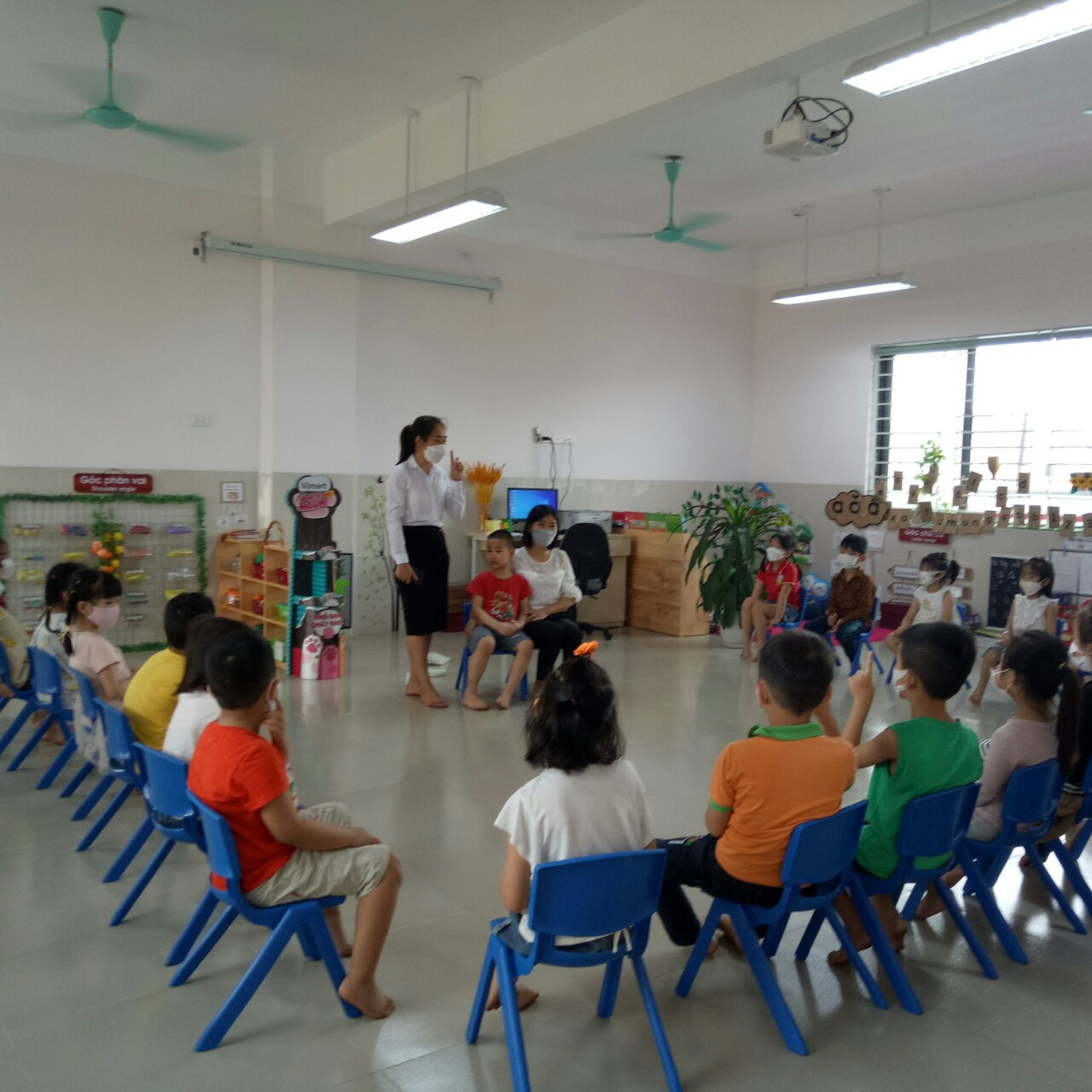 